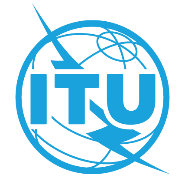 ПРЕДИСЛОВИЕМеждународный союз электросвязи (МСЭ) является специализированным учреждением Организации Объединенных Наций в области электросвязи и информационно-коммуникационных технологий (ИКТ). Сектор стандартизации электросвязи МСЭ (МСЭ-Т) – постоянный орган МСЭ. МСЭ-Т отвечает за изучение технических, эксплуатационных и тарифных вопросов и за выпуск Рекомендаций по ним с целью стандартизации электросвязи на всемирной основе.На Всемирной ассамблее по стандартизации электросвязи (ВАСЭ), которая проводится каждые четыре года, определяются темы для изучения исследовательскими комиссиями МСЭ-Т, которые, в свою очередь, вырабатывают Рекомендации по этим темам. Утверждение рекомендаций МСЭ-Т осуществляется в соответствии с процедурой, изложенной в Резолюции 1 ВАСЭ.В некоторых областях информационных технологий, которые входят в компетенцию МСЭ-Т, необходимые стандарты разрабатываются на основе сотрудничества с ИСО и МЭК.  ITU  2022Все права сохранены. Ни одна из частей данной публикации не может быть воспроизведена с помощью каких бы то ни было средств без предварительного письменного разрешения МСЭ.РЕЗОЛЮЦИЯ 58 (Пересм. Женева, 2022 г.)Поощрение создания национальных групп реагирования на компьютерные инциденты, в частности для развивающихся стран1(Йоханнесбург, 2008 г.; Дубай, 2012 г.; Женева, 2022 г.)Всемирная ассамблея по стандартизации электросвязи (Женева, 2022 г.),учитывая,что в Резолюции 123 (Пересм. Дубай, 2018 г.) Полномочной конференции Генеральному секретарю и Директорам трех Бюро поручается тесно сотрудничать между собой в проведении инициатив, направленных на преодоление разрыва в стандартизации между развивающимися и развитыми странами,признаваяa)	весьма удовлетворительные результаты, достигнутые путем использования регионального подхода в рамках Резолюции 54 (Пересм. Хаммамет, 2016 г.) Всемирной ассамблеи по стандартизации электросвязи;b)	рост уровня использования компьютеров и степени зависимости использования информационно-коммуникационных технологий (ИКТ) от наличия компьютеров в развивающихся странах;c)	возрастающее число распространяемых через компьютеры атак и угроз в сетях на базе ИКТ;d)	работу, проведенную в Секторе развития электросвязи МСЭ (МСЭ-D) в рамках прежнего Вопроса 22/1 1-й Исследовательской комиссии МСЭ-D и существующего Вопроса 3/2 2-й Исследовательской комиссии МСЭ-D по данной теме,отмечая,a)	что во многих странах, в частности в развивающихся странах, по-прежнему сохраняется низкий уровень готовности к реагированию на компьютерные инциденты;b)	что высокий уровень взаимосвязанности сетей на базе ИКТ может быть нарушен вследствие атак, исходящих из сетей менее подготовленных к обеспечению защиты стран, каковыми в большинстве случаев являются развивающиеся страны;c)	важность обеспечения должной степени готовности к реагированию на компьютерные инциденты во всех странах;d)	необходимость учреждения групп реагирования на компьютерные инциденты (СIRT) на национальной основе и важность координации усилий внутри регионов и между ними;e)	работу 17-й Исследовательской комиссии Сектора стандартизации электросвязи МСЭ (МСЭ-Т), касающуюся национальных групп CIRT, в частности для развивающихся стран, и сотрудничества между ними, которая отражена в результатах, достигнутых этой Исследовательской комиссией,памятуя о том,что эффективно действующие группы CIRT в развивающихся странах будут способствовать расширению участия развивающихся стран во всемирной деятельности по реагированию на компьютерные инциденты и вносить вклад в обеспечение бесперебойного функционирования глобальной инфраструктуры на основе ИКТ,решаетподдержать создание национальных групп CIRT в Государствах-Членах, в которых существует необходимость в наличии групп CIRT и в которых такие группы в настоящее время отсутствуют,поручает Директору Бюро стандартизации электросвязи в сотрудничестве с Директором Бюро развития электросвязи1	определить примеры передового опыта по учреждению групп CIRT в соответствии с комплектом материалов МСЭ;2	определить, где существует необходимость в наличии национальных групп CIRT, в особенности в развивающихся странах, и поощрять создание таких групп;3	осуществлять сотрудничество с международными экспертами и органами в целях реализации учреждения национальных групп CIRT;4	обеспечивать, в соответствующих случаях, поддержку и в рамках имеющихся бюджетных ресурсов;5	содействовать сотрудничеству в соответствующих рамках между национальными группами CIRT в таких областях, как создание потенциала и обмен информацией;6	принять необходимые меры для дальнейшего выполнения настоящей Резолюции,предлагает Государствам-Членам1	считать высокоприоритетным вопросом создание национальной группы CIRT;2	осуществлять сотрудничество с другими Государствами-Членами и Членами Сектора,предлагает Государствам-Членам и Членам Сектораосуществлять в этой области тесное сотрудничество с МСЭ-Т и МСЭ-D.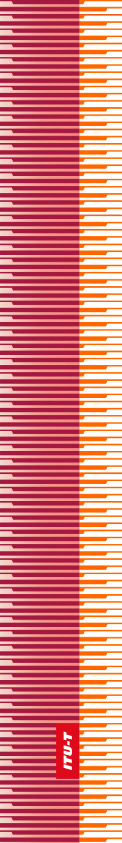 Международный союз электросвязиМеждународный союз электросвязиМеждународный союз электросвязиМСЭ-ТСЕКТОР СТАНДАРТИЗАЦИИ
ЭЛЕКТРОСВЯЗИ МСЭСЕКТОР СТАНДАРТИЗАЦИИ
ЭЛЕКТРОСВЯЗИ МСЭВСЕМИРНАЯ АССАМБЛЕЯ ПО СТАНДАРТИЗАЦИИ ЭЛЕКТРОСВЯЗИ 
Женева, 1–9 марта 2022 годаВСЕМИРНАЯ АССАМБЛЕЯ ПО СТАНДАРТИЗАЦИИ ЭЛЕКТРОСВЯЗИ 
Женева, 1–9 марта 2022 годаВСЕМИРНАЯ АССАМБЛЕЯ ПО СТАНДАРТИЗАЦИИ ЭЛЕКТРОСВЯЗИ 
Женева, 1–9 марта 2022 годаВСЕМИРНАЯ АССАМБЛЕЯ ПО СТАНДАРТИЗАЦИИ ЭЛЕКТРОСВЯЗИ 
Женева, 1–9 марта 2022 годаРезолюция 58 – Поощрение создания национальных групп реагирования на компьютерные инциденты, в частности для развивающихся странРезолюция 58 – Поощрение создания национальных групп реагирования на компьютерные инциденты, в частности для развивающихся странРезолюция 58 – Поощрение создания национальных групп реагирования на компьютерные инциденты, в частности для развивающихся странРезолюция 58 – Поощрение создания национальных групп реагирования на компьютерные инциденты, в частности для развивающихся стран